Name: ____________________________________________     Period: __________     Study Guide for Unit 7 Quadratics Expressions and EquationsLearning Target #4: “I can solve a quadratic equation using the factoring and zero product property method.” A-REI-4bLearning Target #5: “I can solve a quadratic equation using the completing the square method.” A-REI-4aLearning Target #6: “I can solve a quadratic equation using the quadratic formula.” A-REI-4bSolve the quadratic equation using the FACTORING and ZERO PRODUCT PROPERTY. 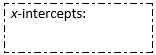 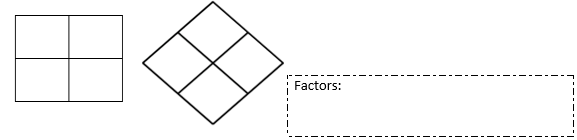 Solve the quadratic equation using the FACTORING and ZERO PRODUCT PROPERTY.           Solve the quadratic equation using the ZERO PRODUCT PROPERTY. Solve the quadratic equation using the COMPLETING THE SQUARE method. 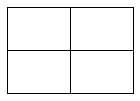 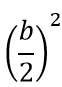 Solve the quadratic equation using the COMPLETING THE SQUARE method. Solve the quadratic equation using the COMPLETING THE SQUARE method. Solve the quadratic equation using the QUADRATIC FORMULA. 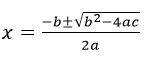   _____                                                  _____  _____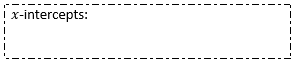 Solve the quadratic equation using the QUADRATIC FORMULA.   _____                                                      _____  _____Solve the quadratic equation using the QUADRATIC FORMULA.   _____                                    _____  _____